ULUDAĞ ÜNİVERİSTESİ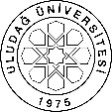 SOSYAL BİLİMLER ENSTİTÜSÜ2017-2018 EĞİTİM-ÖĞRETİM YILI BAHAR DÖNEMİ (YARIYILI ) HAFTALIK DERS PROGRAMIProgram	: Yüksek Lisans                       Anabilim Dalı / Bilim Dalı	:   Coğrafya Anabilim Dalı  / Coğrafya	Anabilim Dalı Başkanı 											Enstitü MüdürüDersin KoduDersin AdıDersinDersinDersinDersinDersinDersinÖğretim ÜyesiAdı SoyadıPazartesiPazartesiSalıSalıSalıÇarşambaÇarşambaPerşembePerşembeCumaCumaCumaDersin KoduDersin AdıTürüTürüTULAKTSBaş. SaatiBitişSaatiBaş. SaatiBitişSaatiBaş. SaatiBaş. SaatiBitişSaatiBaş. SaatiBitişSaatiBitişSaatiBaş. SaatiBitişSaatiBitişSaatiCOG5176TEZ DANIŞMANLIĞI IITEZ DANIŞMANLIĞI IIZ0101Prof.Dr. Serhat ZAMANDoç.Dr. Bayram ÇETİNYrd.Doç.Dr. Erol UZUNYrd. Doç. Dr. Nilgün ZAMAN11:1512:00:::::::::::COG5172SEMİNERSEMİNERZ0205Prof.Dr. Serhat ZAMANDoç.Dr. Bayram ÇETİNYrd.Doç.Dr. Erol UZUNYrd. Doç. Dr. Nilgün ZAMAN12:0512:50COG5106TÜRKİYE’NİN SINIRLARITÜRKİYE’NİN SINIRLARIS3006Prof.Dr. Serhat ZAMAN::08:5011:15:::::::::COG5108ULUSLARARASI GÖÇLER VE TÜRKİYEULUSLARARASI GÖÇLER VE TÜRKİYES3006Yrd.Doç.Dr. Nilgün ZAMAN:::::::09:4012:0012:00:::COG5110TÜRKİYE NÜFUS ANALİZLERİTÜRKİYE NÜFUS ANALİZLERİS3006Prof.Dr. Serhat ZAMAN::13:0015:25:::::::::COG5116UZAKTAN ALGILAMA VE UYGULAMALARIUZAKTAN ALGILAMA VE UYGULAMALARIS3006Yrd.Doç.Dr. Erol UZUN:::::::13:0015:2515:25:::COG5118EKONOMİK COĞRAFYADA ÖZEL KONULAREKONOMİK COĞRAFYADA ÖZEL KONULARS3006Yrd.Doç.Dr. Erol UZUN08:5011:15:::::::::::COG5120KÜRESELLEŞME-YERELLEŞME SÜRECİNDE KENTLERİN ROLU VE KENTSEL ARAZİ KULLANIMIKÜRESELLEŞME-YERELLEŞME SÜRECİNDE KENTLERİN ROLU VE KENTSEL ARAZİ KULLANIMIS3006Doç.Dr. Bayram ÇETİN::::08:5008:5011:15::::::COG5122TÜRKİYE KULTUR COĞRAFYASITÜRKİYE KULTUR COĞRAFYASIS3006Yrd.Doç.Dr. Nilgün ZAMAN13:5016:15:::::::::::COG5124JEOPOLİTİK, JEOEKONOMİK VE JEOKÜLTÜREL ETKİLERİ YÖNÜYLE KÜRESELLEŞMEJEOPOLİTİK, JEOEKONOMİK VE JEOKÜLTÜREL ETKİLERİ YÖNÜYLE KÜRESELLEŞMES3006Doç.Dr. Bayram ÇETİN::::12:0512:0514:35::::::